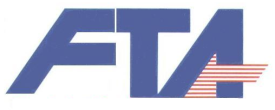 FRAMINGHAM TEACHERS ASSOCIATION 1253 Worcester Road, Suite 302, Framingham, MA 01701framinghamteachersassocoffice@gmail.comEDUCATION AWARD APPLICATIONStudent’s Name: _____________________________   Telephone: _________________Address: ___________________________________     Email: ____________________                                Name and address of high school you are attending: ________________________________________________________________________________________________________________Name of parent if a member of the Framingham Teachers Association ____________________Name of principal:  ___________________________Name of guidance counselor: ___________________Name of education institution or training program to be entered in the fall of 2023:______________________________________________________________________________Kindly enclose this application in an envelope with the following: A personal full page letter of application. (Discuss your interests and explain why you feel you are deserving of the FTA Education Award.)Two letters of reference (non-family members, 1 academic, 1 personal). Included with the application. Not emailed at another date.Confirmation of the date of the awards program at your school __________________Transcript.The above must be received no later than Tuesday, March 21, 2023 in the Framingham Teachers                 Association Office, 1253 Worcester Road, Suite 302, Framingham, MA 01701.Applicant’s Signature: _______________________________